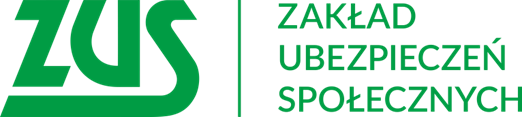 Skorzystaj z bezpłatnych szkoleń !!!Zakład Ubezpieczeń Społecznych  I Oddział w Łodzi zaprasza Państwa13 marca 2019 r.do udziału w bezpłatnych szkoleniach:10:00	Prowadzący: ZUSKontrola prawidłowości wykorzystywania zwolnień lekarskich od pracy10:40	Prowadzący: ZUSE-akta-skracamy czas przechowywania akt pracowniczych12:00	Prowadzący: Państwowa Inspekcja PracyZmiany dotyczące prowadzenia dokumentacji pracowniczej od 1 stycznia 2019 r. przy zatrudnianiu na podstawie umowy o pracęSzkolenia odbędą się w Centrum Seniora w Kutnie  ul. Wyszyńskiego 11A Ze względu na ograniczoną ilość miejsc prowadzone są zapisy na szkolenie, które przyjmowane są pod numerem telefonu: tel.  24 254 55 01 bądź pod adresem 
e-mail  szkolenia_lodz@zus.plNa szkolenie zapraszamy wszystkich chętnych zainteresowanych tematem.